Conceptverslag Algemene Ledenvergadering BOKDDorpshuis Olde Bieb, Sportlaan 2, 9423 PV Hoogersmildewoensdag 17 april 201920.00 – 22.00 uurAanwezig:Tijdens de algemene ledenvergadering van BOKD waren ruim 70 geïnteresseerden aanwezig bestaande uit bestuur, team en Raad van Advies dorpen en dorpshuizen. Individuele leden en leden van dorpsbelangenverenigingen en dorpshuizen kwamen uit de volgende Drentse dorpen: Holthe, Lieving en Makkum, Wijster, Gasselternijveenschemond, Balinge, Bunne-Winde-Bunnerveen, Linde, Nietap, Assen, Weerdinge, Grolloo, De Groeve, Witteveen, Eexterzandvoort, Annen, Balloo, Donderen, Zeijen, Sleen-Diphoorn, Havelte, Zeegse, Alteveer-Kerkenveld, Koekangerveld, Hoogeveen, Hooghalen, Tynaarlo, Havelte, Ansen, Een, Uffelte, Zwiggelte en HoogersmildeAfwezig met kennisgeving:Leden van dorpsbelangenverenigingen en dorpshuizen, te weten Dorpsbelangen Echten, Dorpsaccommodatie Zwiggelte, dorpshuis Meester Hekman Hoes, De Zeijer HoogteIndividueel: Willy Anne van Stiphout, Hermien KerperienOpening vergaderingVoorzitter Jofien Brink verwelkomt alle leden, bestuur en andere belangstellenden op onze Algemene Ledenvergadering welke gehouden wordt in D’Olde Bieb in Hoogersmilde. Een dorpshuis dat gezien haar activiteiten niet meer weg te denken is uit het dorp en dat voor een groot deel gerund wordt door de gebruikersgroepen.De ledenvergadering zal in tegenstelling tot andere jaren verzorgd worden door bestuur en medewerkers waarna Jofien Brink deze BOKD’ers voorstelt aan de leden. Gedurende de avond geven ook vier ledendorpen een terugkoppeling van het leertraject dat zij met Ferenc van Damme hebben afgesloten onder begeleiding van Luit Hummel en Alle Postmus.Jofien Brink benadrukt dat alle werknemers, bestuur en de leden samen BOKD vormen. Een organisatie die zich bijna 45 jaar inzet voor een vitaal en toekomstig bestendig platteland. Zij geeft aan dat de kleine dorpen tegenwoordig bijna dagelijks in de krant staan met hun activiteiten waarbij bestuur en inwoners zich verantwoordelijk voelen voor hun woon- en leefgebied.Tot slot belicht Jofien een kleine greep uit die bewonersinitiatieven;Hollandscheveld met een 3-jarig initiatief met integrale zorg aan inwoners, Valthermonders zijn trots op hun dorp maar missen een dorpsbelangenorganisatie. Linde en nabijgelegen buurschappen maken zich op voor een nieuwe dorpsvisie. Westdorp en Ellertshaar kopen een landbouwschuur die wordt verbouwd tot dorpshuis.Valthe wil in 2030 draaien op zelfopgewekte energie met de ogen gericht op hun voorbeeld Ansen welke genomineerd was voor de landelijke Dorpsvernieuwingsprijs.Koekange is over een poosje een familiepad rijker, waarbij het voor fietsers en wandelaars veiliger wordt.De kleine dorpen staan in 2019 centraal in Noordenveld In ons jaarverslag kunt u lezen waar we ons mee bezig houden en momenteel wordt druk gewerkt aan het actualiseren van het beleidsplan waarvoor na de pauze een bijdrage van onze leden wordt gevraagd.MededelingenEr zijn geen mededelingen tijdens of voorafgaand aan de ledenvergadering. Tijdens deze ALV is een groot aantal leden op de vergadering geweest zonder zich vooraf te hebben aangemeld. Wij stelden hun aanwezigheid zeer op prijs. Niet ieder heeft echter de presentielijst getekend waardoor leden wellicht niet met dorp vermeld staan bij ‘aanwezig’.Ingekomen stukkenEr zijn geen ingekomen stukken. Er is een aantal leden dat zich voorafgaand aan de vergadering schriftelijk heeft afgemeld, deze staan hierboven vermeld bij afwezig met kennisgeving.Vaststelling verslag Algemene Ledenvergadering 25 april 2018Het verslag van 25 april 2018 wordt door de voorzitter toegelicht en zonder op- en aanmerkingen vastgesteld.Jaarverslag BOKD 2018Er zijn geen op- en aanmerkingen op het ledenjaarverslag en deze wordt navolgend door de vergadering vastgesteldJaarrekening BOKD 2018De voorzitter geeft het woord aan de penningmeester en nodigt hem uit om de Jaarrekening BOKD 2018 te bespreken. Gerard Klein Koerkamp geeft een toelichting op de samenvatting van de jaarrekening 2018 die met de uitnodiging voor de vergadering is meegezonden. De jaarrekening geeft een schets van het financiële reilen en zeilen van BOKD in 2018 (exploitatierekening) en van de financiële positie (balans) aan het eind van 2018/ begin 2019. Ter vergelijking zijn ook de cijfers van het jaar 2017 en die van de begroting 2019 weergegeven.De exploitatierekening laat een positief resultaat zien van iets meer dan € 2.000, hetgeen iets hoger is dan begroot. Dit positieve resultaat is te verklaren doordat er aan de batenkant meevallers zijn te noteren. Zo zijn er niet begrote bijdragen verkregen van de LVKK voor het uitvoeren van enkele projecten. En er zijn door een actieve inzet van de consulenten subsidies en sponsorgelden ontvangen voor de organisatie en uitvoering van een aantal activiteiten. Verder zijn aan de kostenkant flinke besparingen gerealiseerd op met name de administratiekosten. Het positieve exploitatieresultaat is toegevoegd aan de algemene reserve. Deze reserve was enkele jaren geleden nog negatief en behoeft nog enige versterking om als BOKD mogelijke financiële tegenvallers in de toekomst soepel te kunnen opvangen.Vanuit de vergadering wordt door Albert Gils en Ben van der Putten gevraagd waarom de in 2017 en 2018 gerealiseerde cijfers van de activiteitenkosten en -opbrengsten een fors lager bedrag laten zien dan in de begrotingen is opgenomen. Ook hebben zij een foutje in de gepresenteerde cijfers geconstateerd.De penningmeester geeft aan dat deze kosten en opbrengsten betrekking hebben op o.a. de cursussen, de fondsenavond, de serie bijeenkomsten met Ference van Damme, de Drentse Dorpendag en de dorpshuizenexcursie. Deze activiteiten (inclusief de Knapzakroutes) kosten niet alleen geld maar kennen ook opbrengsten uit deelnemersbijdragen en subsidies van gemeenten en sponsoren. Dat de gerealiseerde cijfers nogal afwijken van die welke in de begrotingen zijn opgenomen komt deels omdat de begroting al heel vroeg in de zomer wordt opgesteld en deels omdat in de praktijk niet altijd alles kan worden gerealiseerd van wat we eigenlijk wel zouden willen. Verder zegt de penningmeester toe om de fout in de gepresenteerde cijfers te zullen corrigeren. In de 2de kolom van het exploitatieoverzicht (met de begrotingscijfers 2018) staat in de 8ste  regel het getal 26.000. Wanneer dit getal wordt vervangen door het getal 22.500 klopt de optelling weer.7. Verslag Kascommissie 2018De kascommissie, bestaande uit Jan Smit (buurtschap Nietap-Terheijl) en Arend Tissingh (dorpshuis De Bastogne Ansen), is donderdag 11 april bijeen geweest. Daarbij waren ook penningmeester Gerard Klein Koerkamp, bestuurslid Hans Peeters en een vertegenwoordiger van HD Accountants aanwezig. Jan Smit neemt het woord en geeft aan dat de kascommissie bijeen is geweest voor het verkrijgen van inzicht in en het controleren van het financieel verslag. Zij heeft geen onregelmatigheden geconstateerd en stelt de vergadering voor om de penningmeester en het bestuur decharge te verlenen. De vergadering stemt in met dit voorstel van de kascommissie.Yde Huizinga uit Havelte wordt nieuw kascommissielid en zal samen met Arend Tissingh de kascommissie voor 2019 vormen.Vaststellen begroting 2019Penningmeester Gerard Klein Koerkamp geeft een toelichting op de verschillende cijfers van de begroting. Hij geeft aan dat de onderdelen van de begroting 2019 niet wezenlijk afwijken van de uitkomsten van de jaarrekening 2018. De begrote inkomsten zijn nagenoeg in balans met de begrote uitgaven. Behoudens de gebruikelijke indexatie voor de loon- en prijsstijgingen wordt een verhoging van de jaarlijkse contributie niet nodig geacht op de indexverhoging na die ook de provincie toepast.Na deze toelichting door de penningmeester zijn er geen vragen meer te beantwoorden. Tenslotte vraagt de voorzitter aan de leden om akkoord te gaan met de BOKD-begroting 2019. Deze vraag wordt met ieders instemming positief beantwoord waarna de aanwezige leden met applaus de begroting 2019 vaststellen.Benoeming nieuwe bestuursledenDe bestuursleden Gerard Klein Koerkamp en Theo Brugman zijn aftredend en herkiesbaar. Er hebben zich geen tegenkandidaten gemeld waardoor zij door de vergadering zijn herkozen..Willem Tanis is afgetreden en Harald Sloot uit De Groeve is toegetreden als lid voor de Raad van Advies Dorpen.Koert Rossing is afgetreden en Anda Vonk is toegetreden als lid voor de Raad van Advies Dorpshuizen.Rondvraag en PauzeLuit Hummel geeft een korte presentatie over het leertraject dat 4 ledendorpen samen met Ferenc van Damme hebben gevolgd. Ieder dorp (Witteveen, Hoogersmilde, Uffelte en Zwiggelte) geeft een korte uitleg wat zij van het traject vonden en wat zij er van op hebben gestokenVragen van leden:Dorpsbelangen Balloo vraagt zich af hoe het met bereikbaarheid mobiele telefonie staat. Tegenwoordig is er snel glasvezel, er is een hotspot bruikbaar, via hotspot whatsapp. Specialist raadplegen inzake deze vraag. Dorpsbelangen Witteveen vraagt zich af hoe het staat met Openbaar Vervoer. Er is een OV-enquête uitgezet, deze resultaten worden verwerkt, 24 mei wordt een conferentie georganiseerd waarover ieder geïnformeerd wordt.Sluiting: de formele vergadering sluit om 20.45 uur waarna een korte pauze wordt ingelast.Na de pauze zullen we ‘IN GESPREK GAAN MET’ het bestuur van onze vereniging voor Drentse dorpen en dorpshuizen. Het bestuur wil input vergaren voor het nieuwe beleidsplan en met u in gesprek over haar rol en werkzaamheden. De thema’s waarvoor uw input wordt gevraagd zijn Duurzaamheid, Elk dorp een dak, Zorgen voor elkaar en Eigenaarschap.IN GESPREK MET Alle Postmus, adviseur dorpen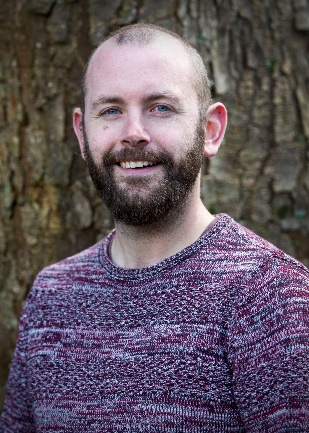 Drentse dorpen die na willen denken over hun rol, nu en in de toekomst, kunnen het Kleine Kernen Spel lenen bij BOKD. In het spel worden 16 voorbeelden uit de praktijk van dorpen voorgelegd. Deelnemers reflecteren over de rol die ze daarbij zouden willen spelen. Ook worden ze geconfronteerd met hoe andere dorpsorganisaties in dit geval zouden handelen.IN GESPREK MET Paul van Schie, adviseur dorpshuizen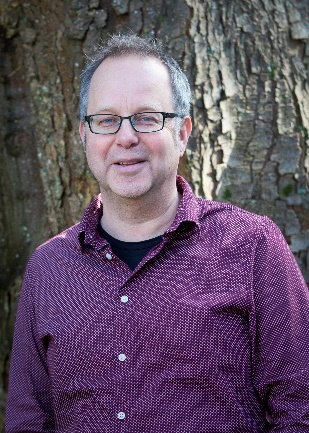 BOKD is druk bezig met de voorbereidingen van alweer de derde Dorpshuisverkiezing in 2020. Het thema voor de verkiezing is ‘Wat voor dorpshuis willen we zijn?’ Onder diezelfde naam is in 2017 ook een brochure verschenen.
Tijdens de ALV willen we ook in gesprek met dorpshuizen die aan de slag willen met energiebesparing. Zij kunnen in aanmerking komen voor een gratis energiescan en BOKD kan met u meedenken over het maken van een plan en/of op zoek naar financiering van die plannen.IN GESPREK MET Luit Hummel, projectcoördinator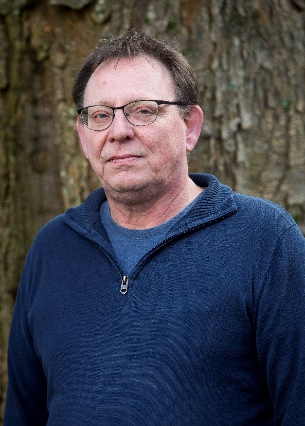 Het projectbureau richt zich dit jaar op een viertal speerpunten;Verdere ontwikkeling 'Inclusieve dorpen'Samenwerking tussen de Drentse dorpen en dorpen uit Emsland, DldKracht van de VeenkoloniënJong Belegen, Anders Wonen 50+De vergadering wordt om 22.15 uur gesloten. Voorzitter Jofien Brink dankt ieder voor zijn/ haar aanwezigheid en nodigt iedereen uit voor een hapje en drankje aan de bar in het dorpshuis in Hoogersmilde.Voor akkoord;BOKD									BOKDJofien Brink								Sonja CorsmitVoorzitter								Bestuurssecretaris